Distanční výuka 6.4. -9.4. 2021Milé děti,jaro je v plném proudu. Kromě jarních kytiček se probouzí také zvířátka v přírodě, kde přivádí na svět svá mláďata. A nejen v přírodě. Mnoho práce mají také farmáři a chovatelé zvířat na vesnici. Jestlipak víte, jaká zvířata bychom na farmě nebo statku mohli vidět. Právě těmto zvířátkům, jejich mláďatům a jejich užitku se budeme tento týden věnovat. Určitě je skoro všechny dokážete vyjmenovat, ale kdybyste si nemohli vzpomenout, pusťte si video s hádankami.Poznáte zvířata podle zvuku?https://www.youtube.com/watch?v=QnuzTxmmW8YZde si můžete vyzkoušet, jestli umíte rozlišit, která zvířátka žijí volně v přírodě a která jsou domácí.https://learningapps.org/display?v=pm9w83b4k21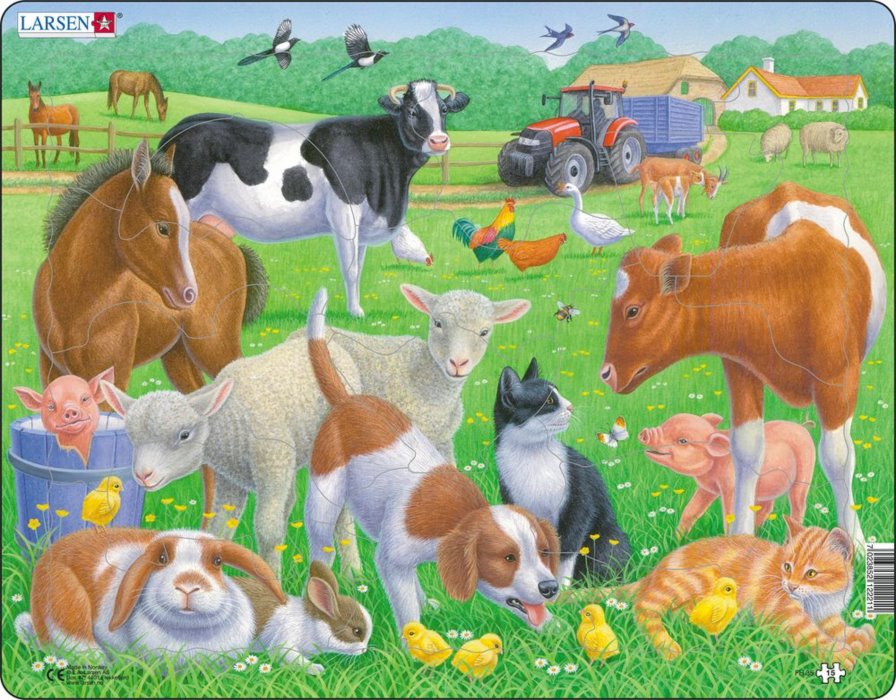 Písnička :  KDYŽ JSEM JÁ SLOUŽILSpolu s Čiperkami si můžete zazpívat a zatancovat na písničku „Když jsem já sloužil“. https://www.youtube.com/watch?v=Kpaf7HwiTkYúkol č. 1  Vyjmenuj všechna zvířátka, která se v písničce objevila.úkol č. 2  O kterém ze zvířátek na obrázku, jsi v písničce neslyšel/a?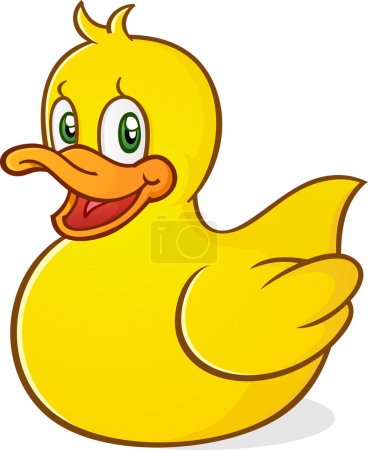 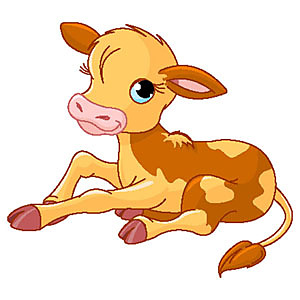 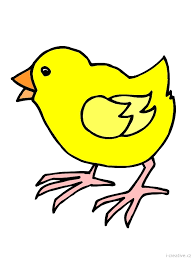 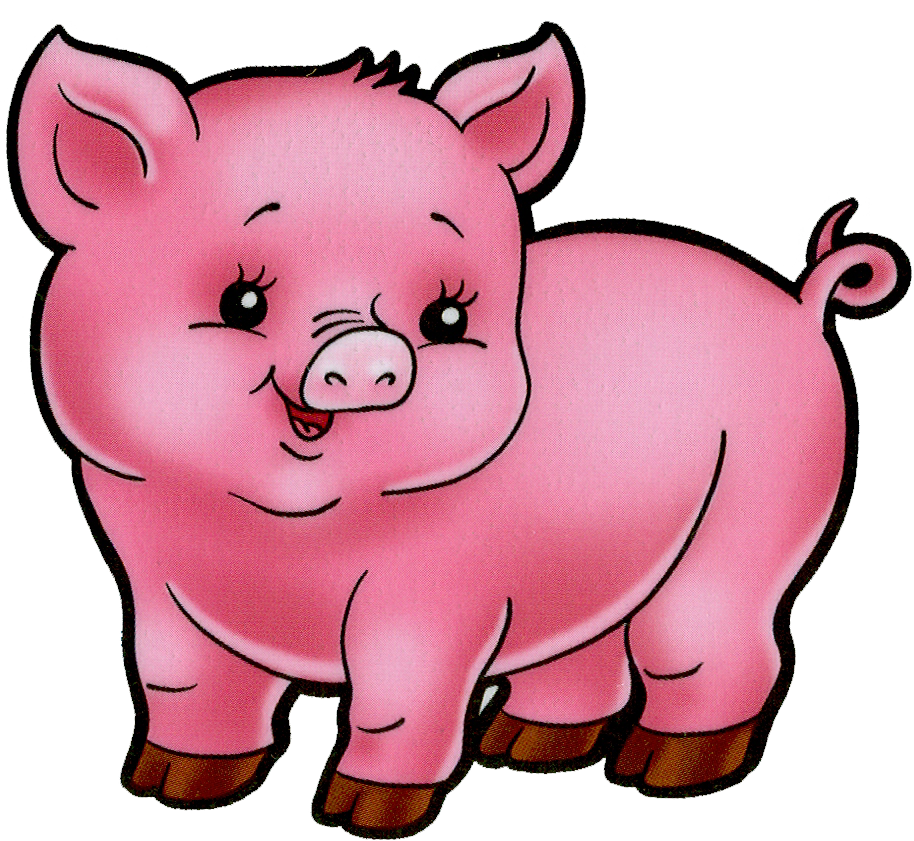 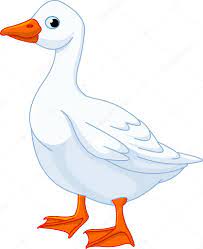 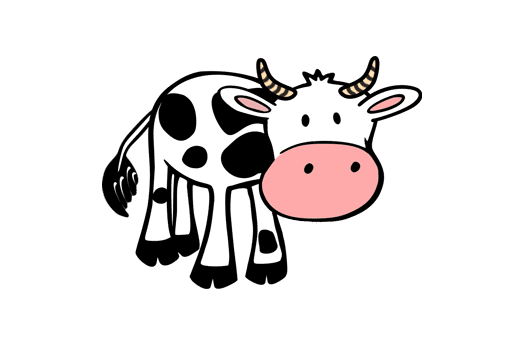 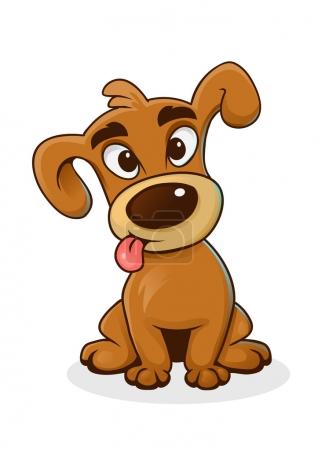 Básnička :  KOČIČÍ ROZCVIČKANaše kočka strakatámá moc hezká koťata.Ráno vstanou z pelíšku,protáhnou se trošičku.Kočka s nimi zacvičí,všechny cviky kočičí.V zahradě pak pod jabloní,za ocáskem se tam honí.To koťata nebaví,tak si lehnou do trávy.Zvířecí rodiny :  Poznáte a pojmenujete členy zvířecích rodin? Můžete vytisknout, rozstříhat a hledat trojice, přiřazovat, kdo k sobě patří. 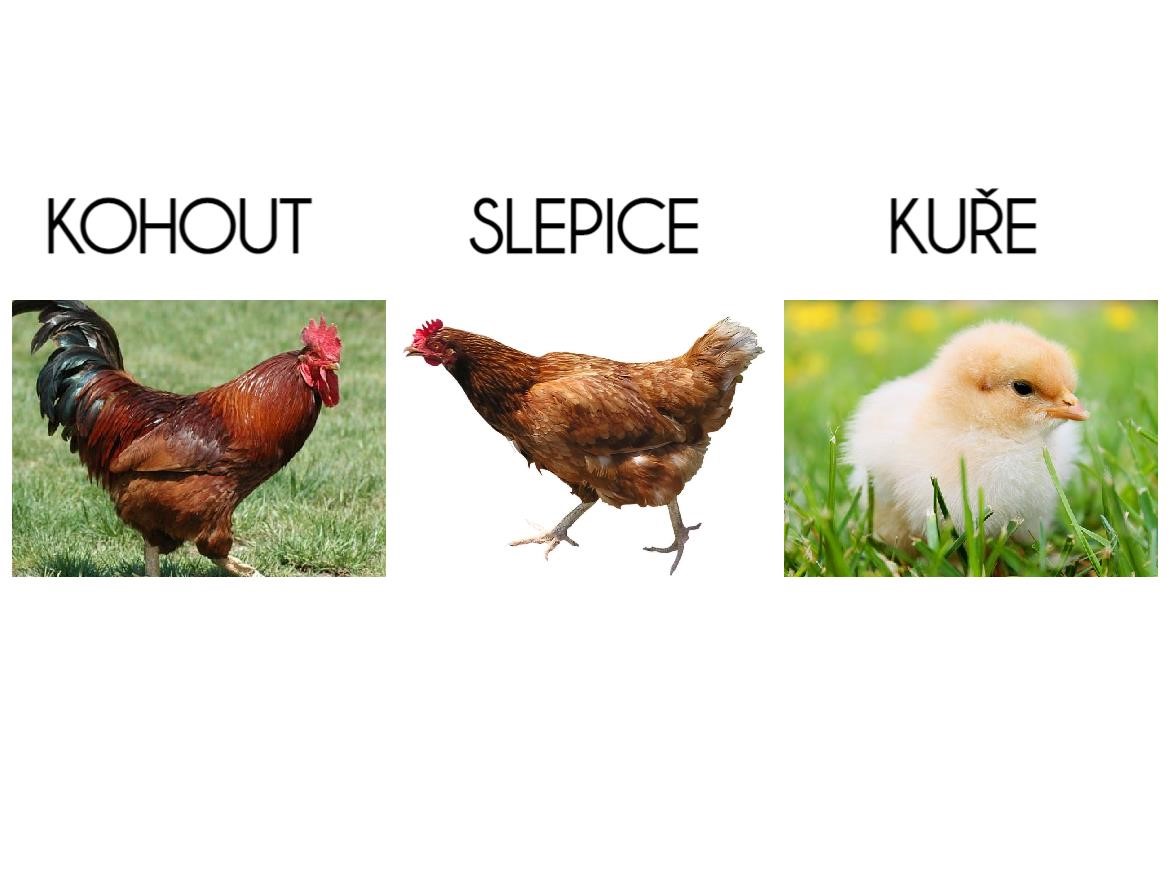 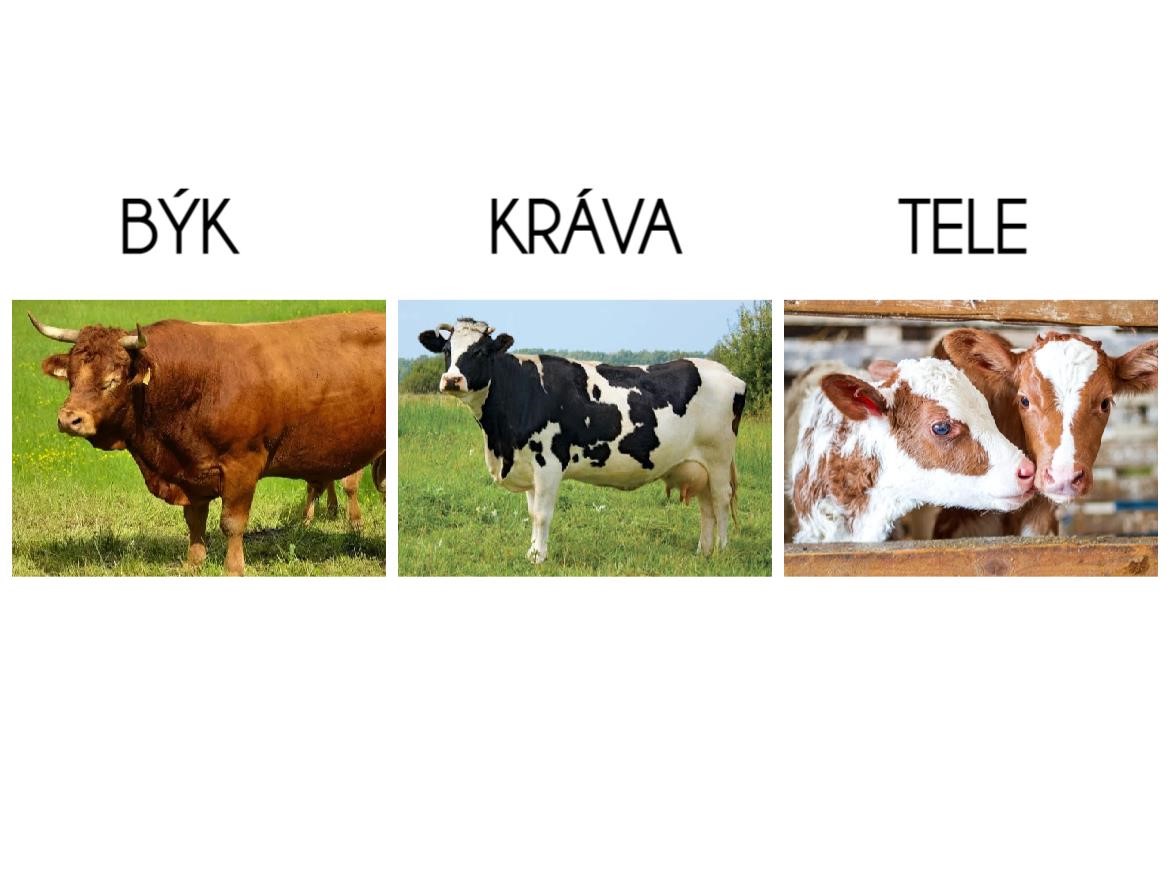 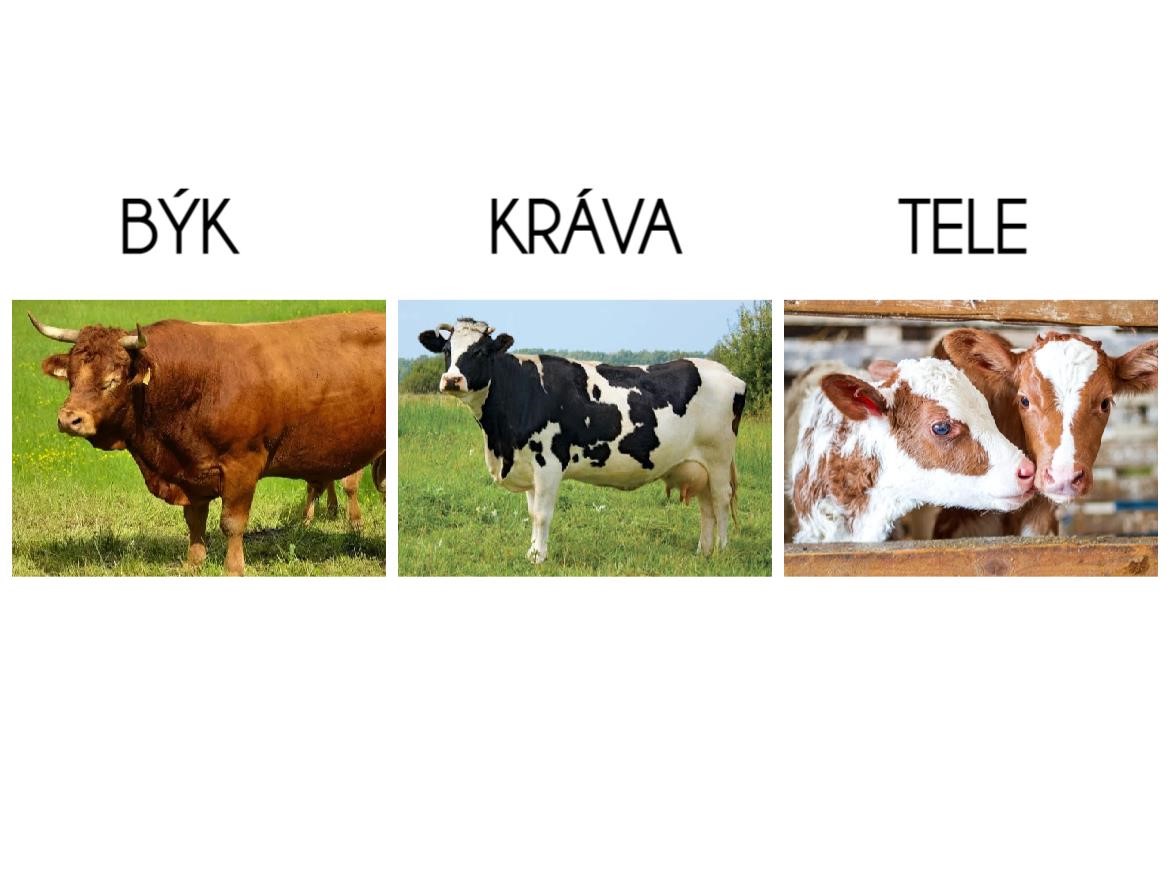 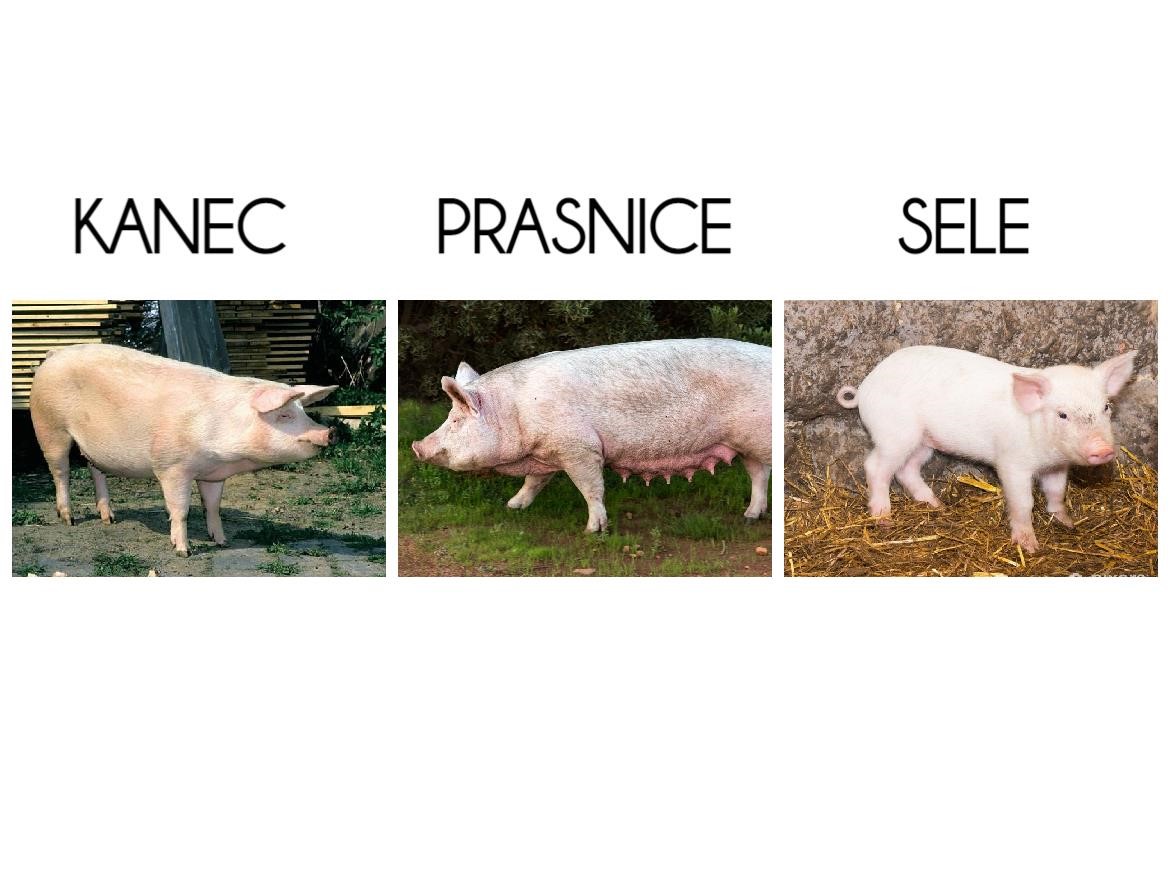 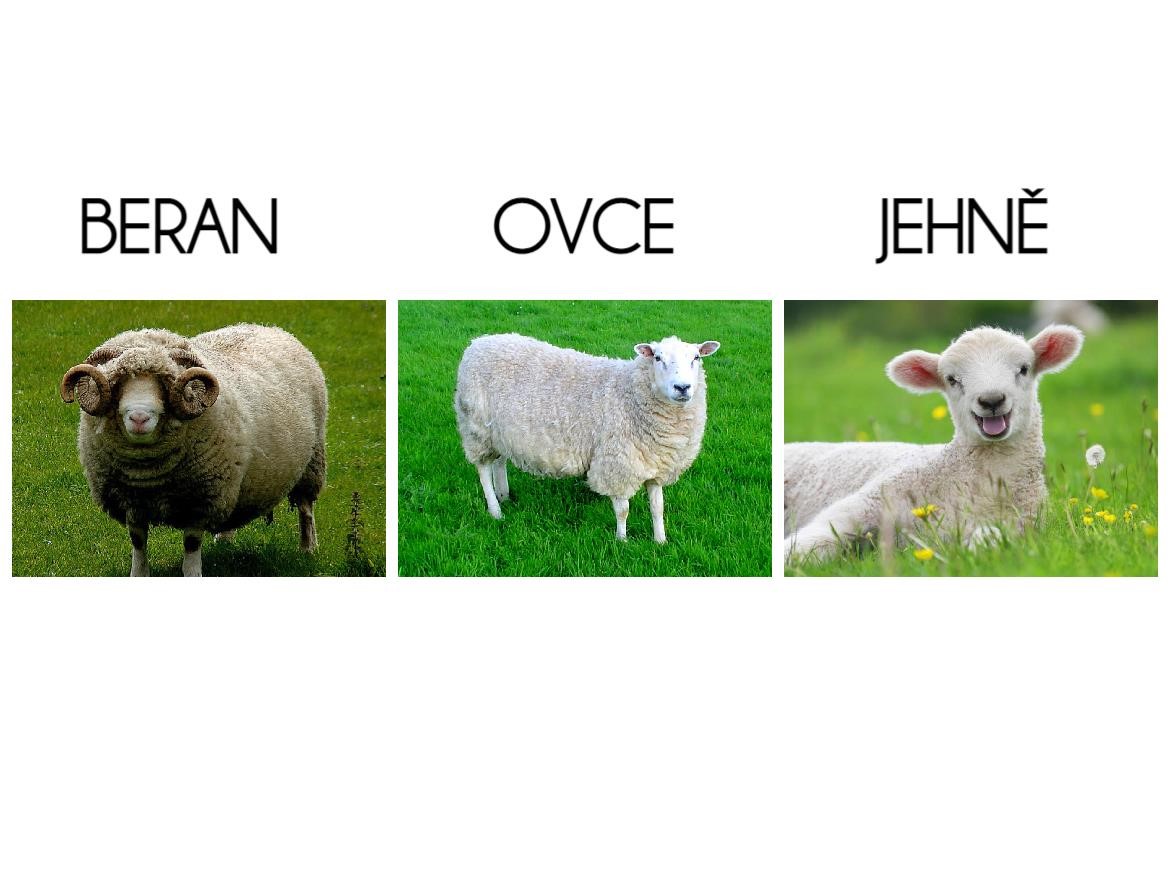 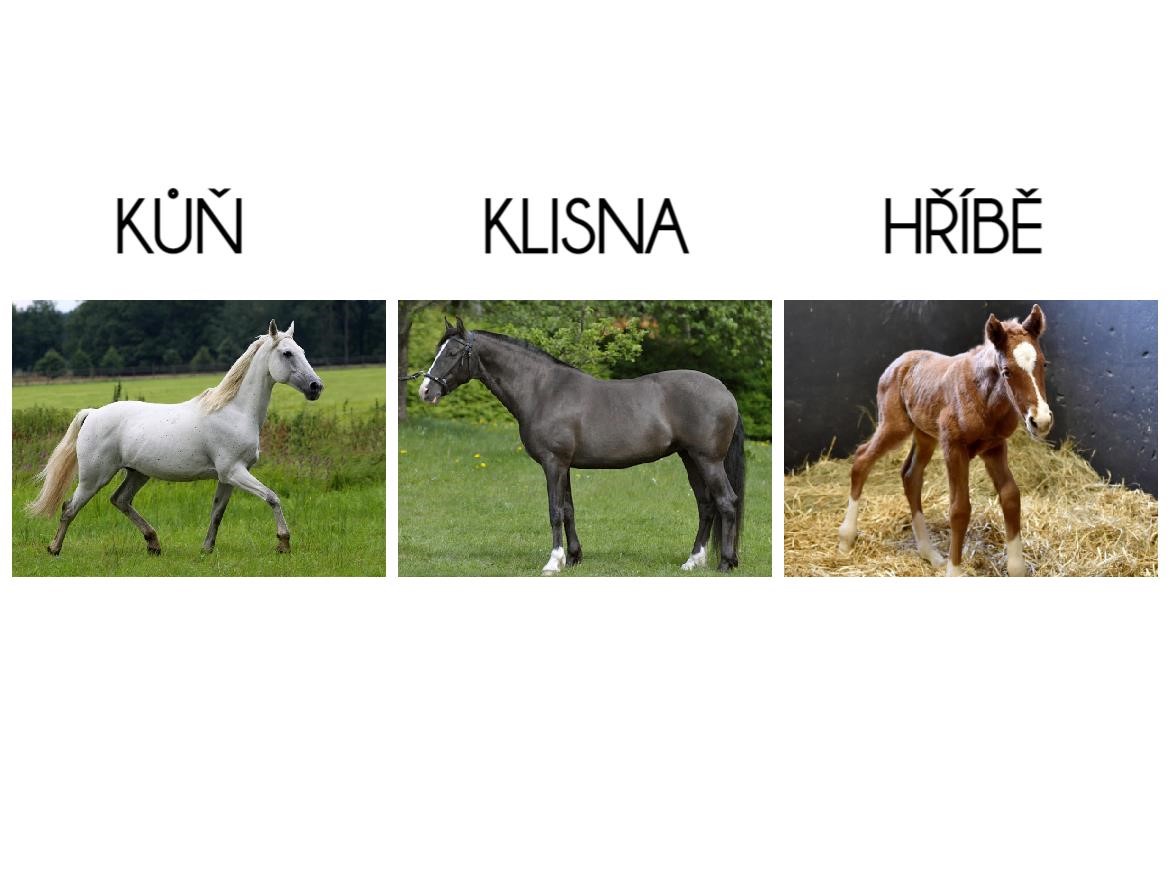 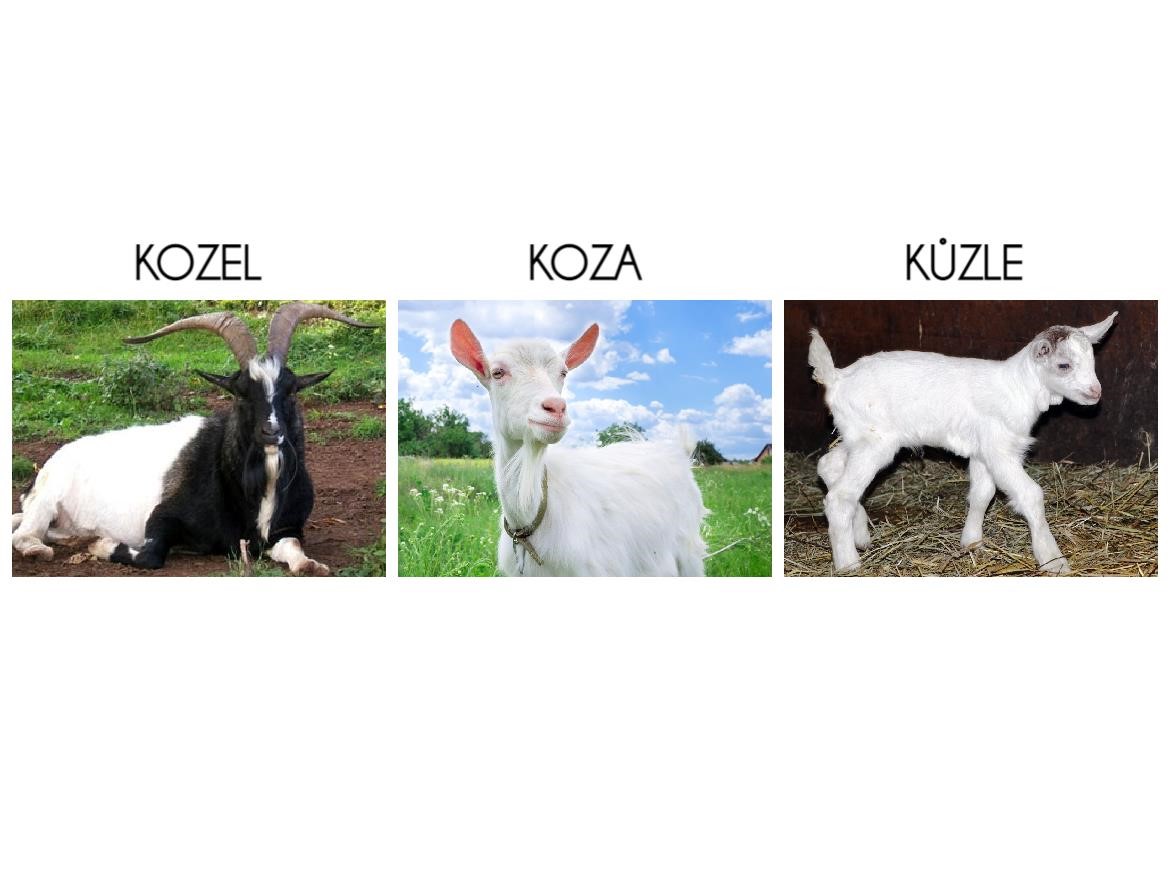 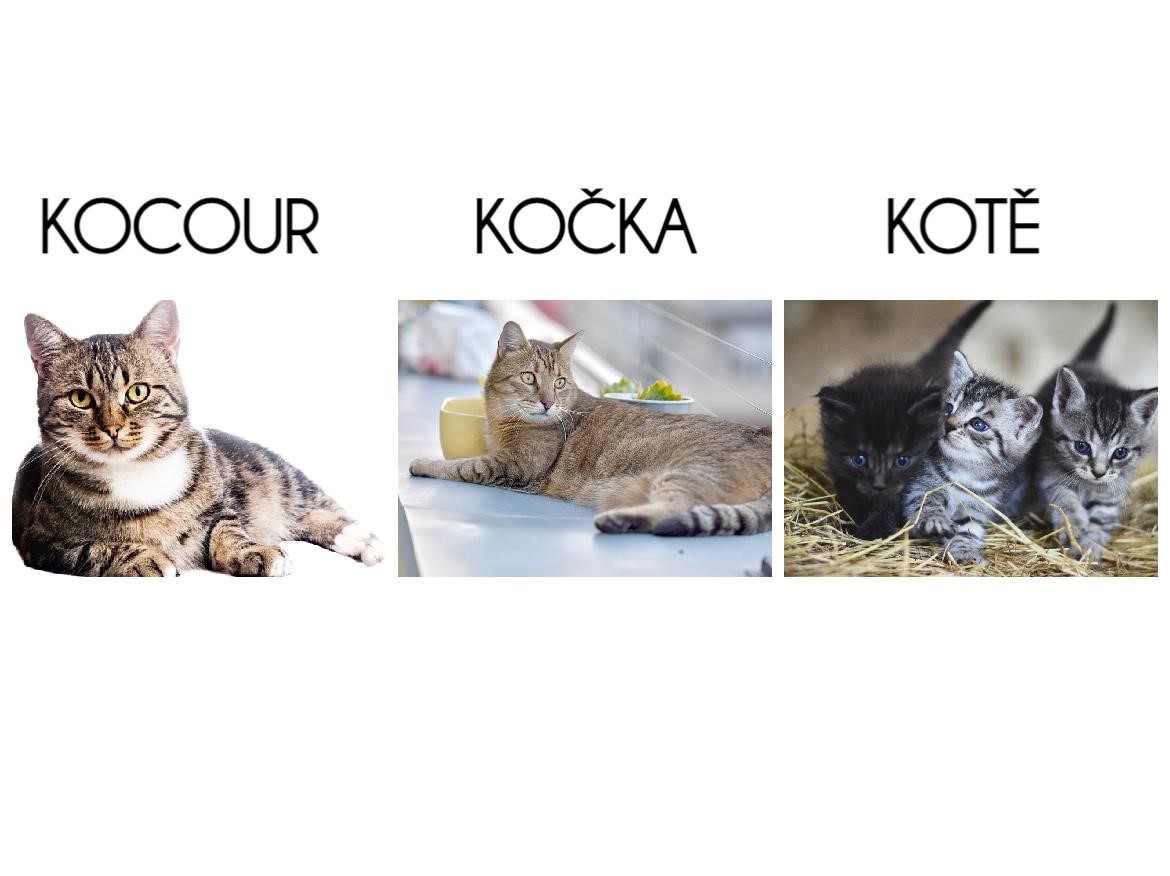 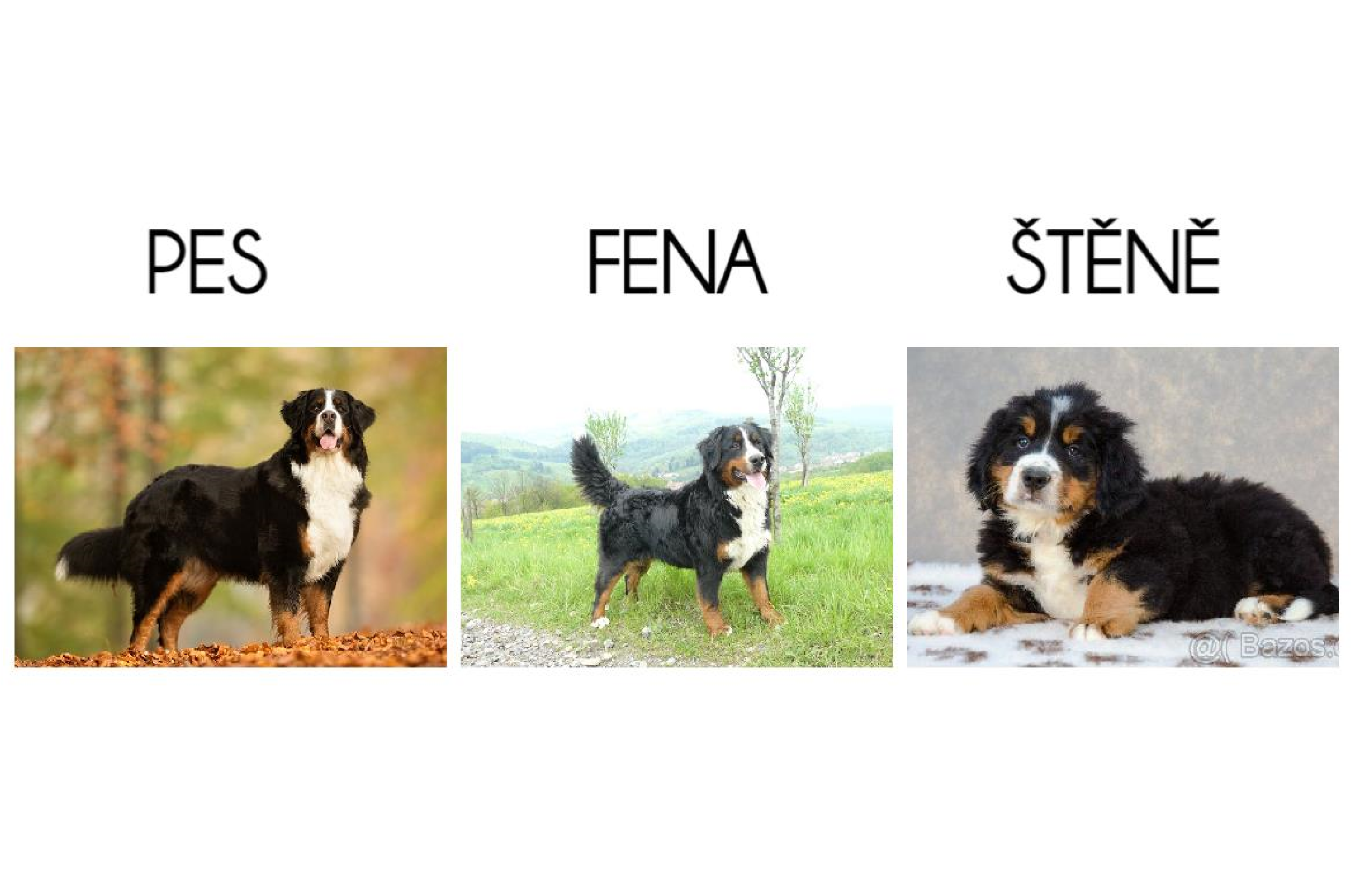 Jak jsou nám hospodářská zvířata užitečná – spojte barevnou pastelkou, co k sobě patří a popovídejte si o užitku zvířat pro člověka. Obrázek děti mohou vybarvit.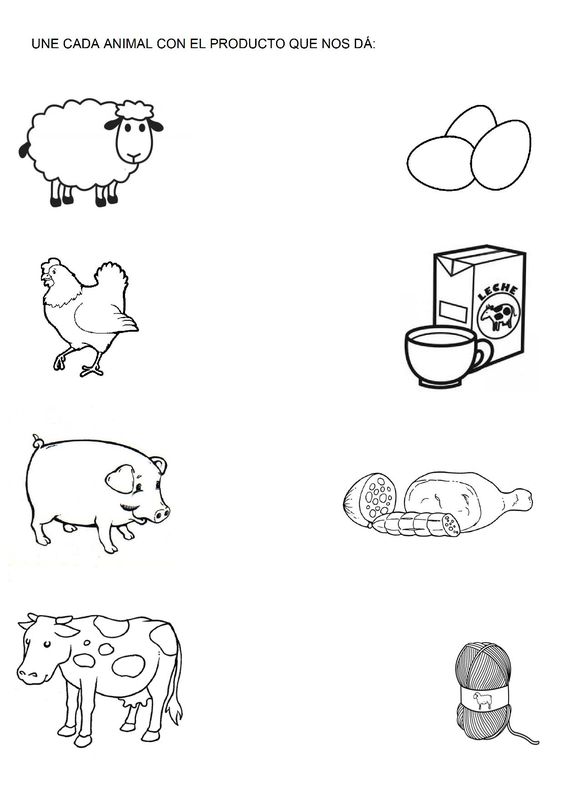 Ateliér : Nápadů na výrobky zvířátek je spousta. Určitě dokážete nějaké zvířátko pastelkami nebo barvičkami nakreslit. Moc rádi nějaký váš obrázek uvidíme, proto založte do deníčku a ve školce si je společně prohlédneme. Posíláme i několik dalších nápadů na vyrábění pro tvořivé předškoláky 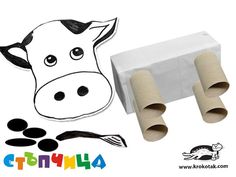 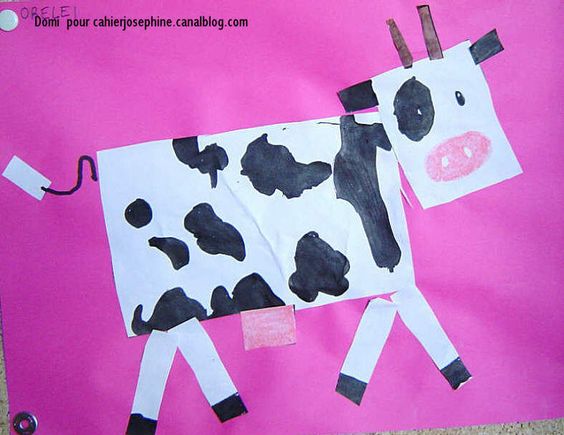 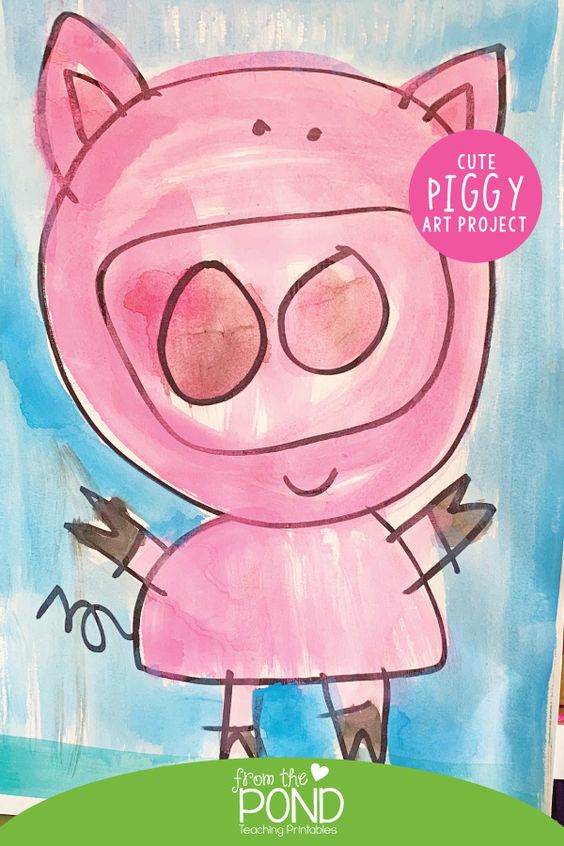 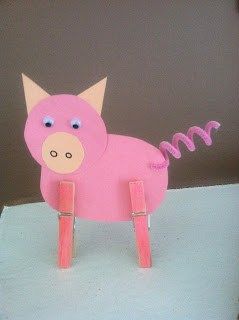 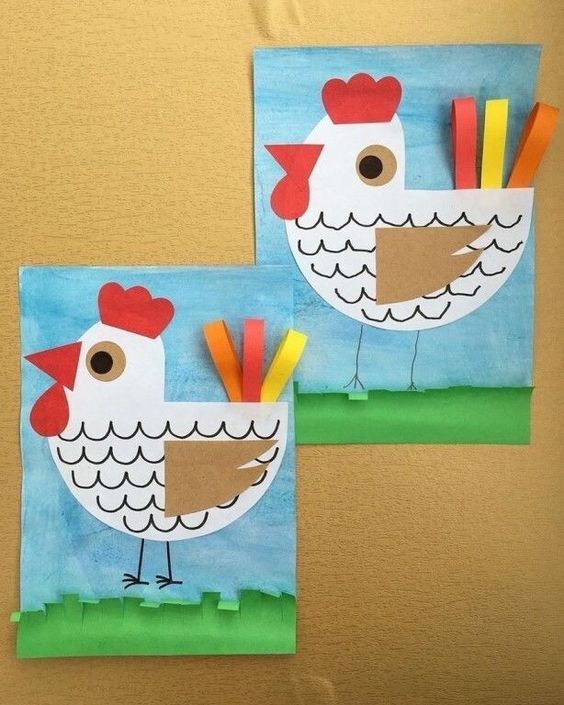 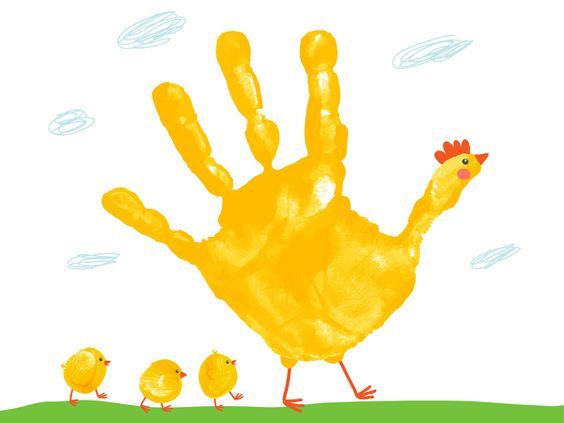 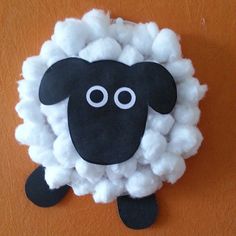 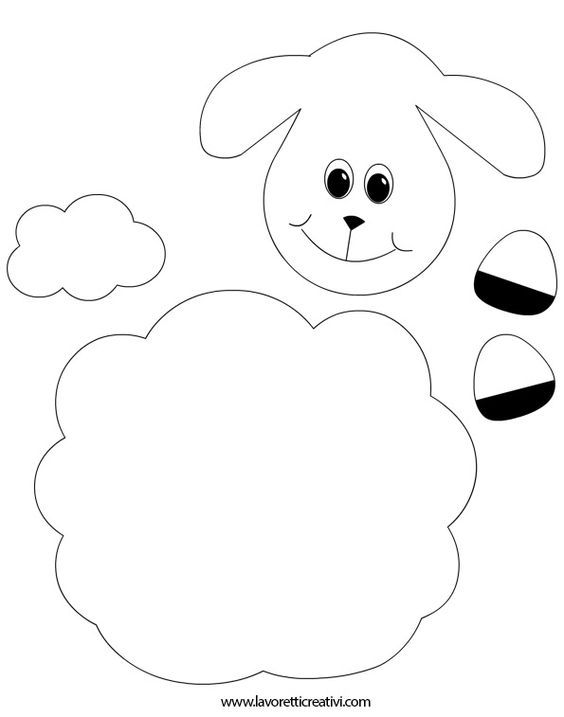 Orientace v prostoru : Vybarvi podle šipek, které slepičky zobají vpravo a které vlevo.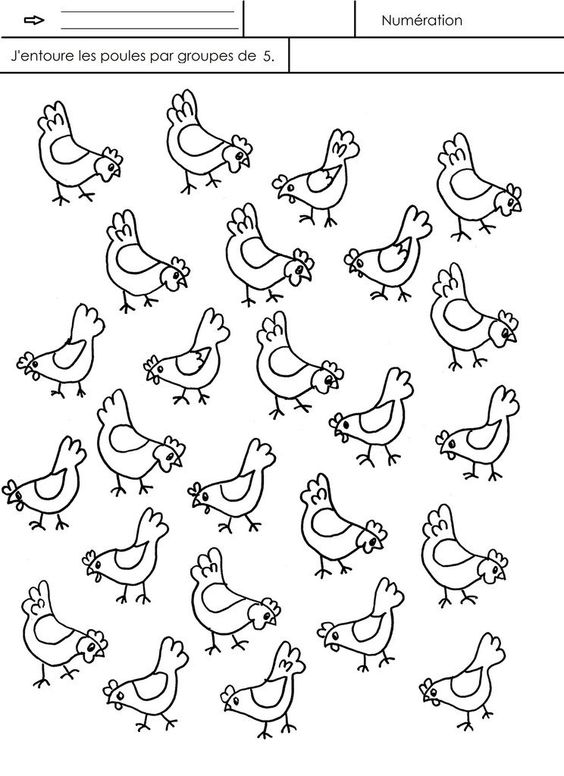 Grafomotorika : Domaluj beránkovi kudrliny.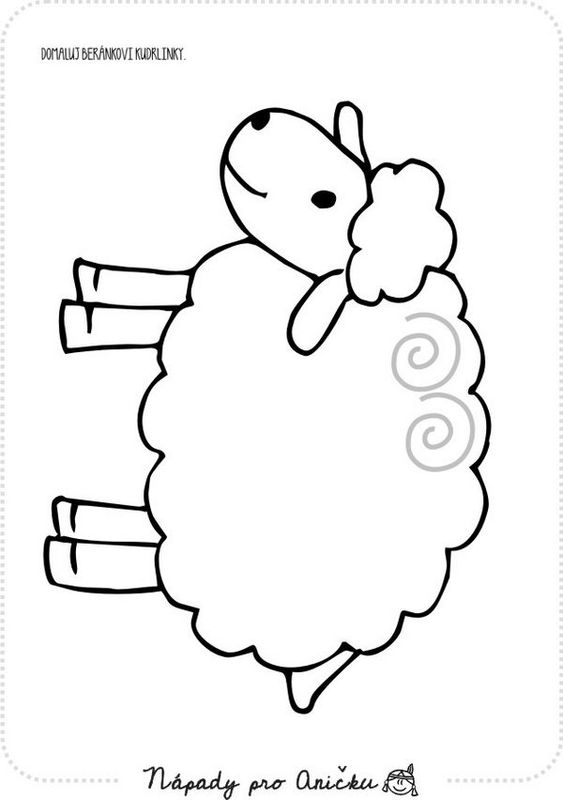 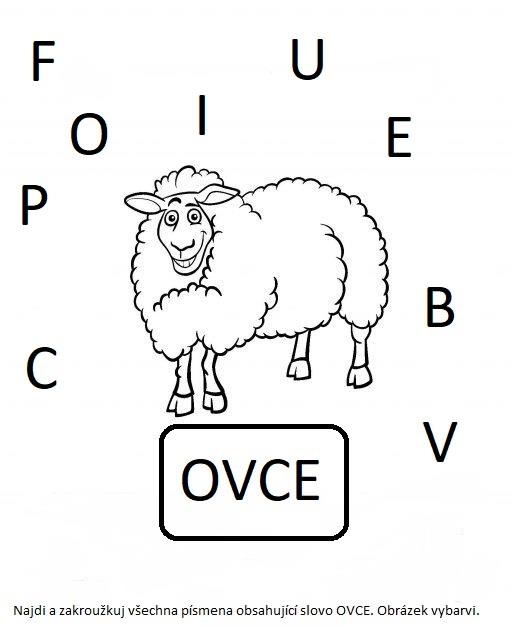 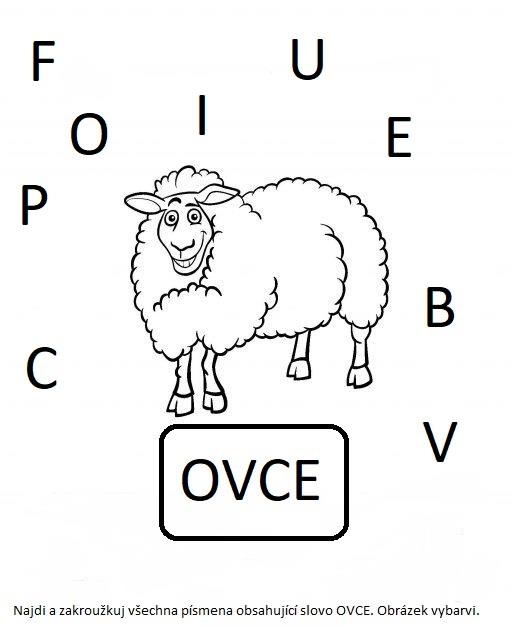 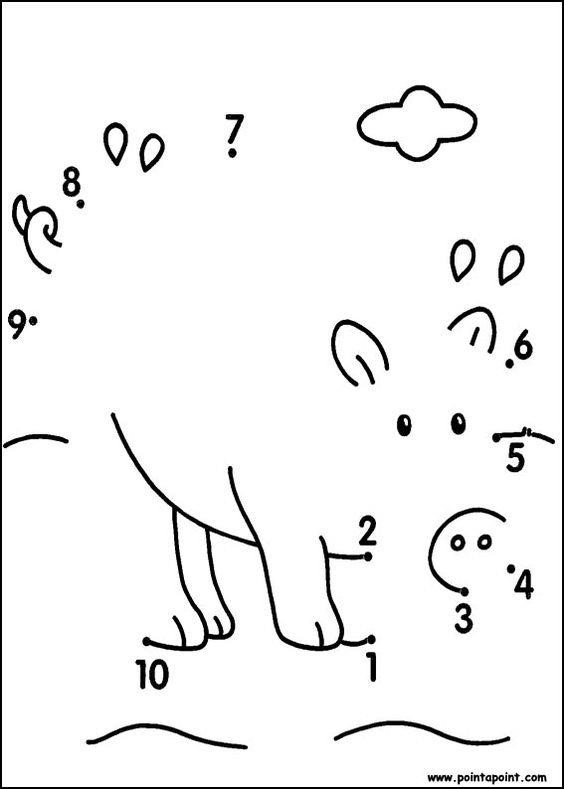 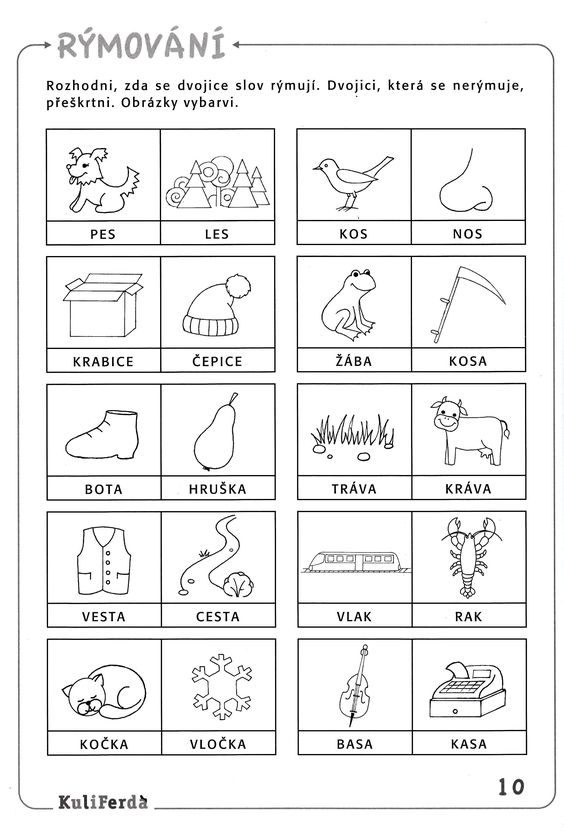 